ANEXO I – INSTRUÇÃO NORMATIVA CPPub Nº 01/2020FORMULÁRIO DE REQUISIÇÃO DE PUBLICAÇÃO IMPRESSA DE LIVROS PRODUZIDOS PELA FACULDADE DE FILOSOFIA E CIÊNCIAS (FFC) – UNESP/CAMPUS DE MARÍLIADeclaro, para os devidos fins, estar ciente da Instrução Normativa nº 01/2020 da Comissão Permanente de Publicações da FFC (CPPub).Marília, 1 de  de .___________________________________Nome do Organizador/Autor/RequerenteTítulo do livro:Título do livro:Título do livro:Título do livro:Título do livro:Recursos externos e/ou de outras fontes da UNESP/FFC (disponíveis para a produção):Recursos externos e/ou de outras fontes da UNESP/FFC (disponíveis para a produção):Recursos externos e/ou de outras fontes da UNESP/FFC (disponíveis para a produção):Recursos externos e/ou de outras fontes da UNESP/FFC (disponíveis para a produção):Recursos externos e/ou de outras fontes da UNESP/FFC (disponíveis para a produção):Agência/origem:Agência/origem:Processo:Valor (R$):Vigência para utilização:Serviços a serem contratados com verba externa e/ou de outras fontes:Serviços a serem contratados com verba externa e/ou de outras fontes:Serviços a serem contratados com verba externa e/ou de outras fontes:Serviços a serem contratados com verba externa e/ou de outras fontes:Serviços a serem contratados com verba externa e/ou de outras fontes:Tiragem requerida: 100 exemplares100 exemplares100 exemplares100 exemplaresJustificativa da necessidade de publicação impressa: Justificativa da necessidade de publicação impressa: Justificativa da necessidade de publicação impressa: Justificativa da necessidade de publicação impressa: Justificativa da necessidade de publicação impressa: Plano de armazenamento e distribuição de exemplares:Plano de armazenamento e distribuição de exemplares:Plano de armazenamento e distribuição de exemplares:Plano de armazenamento e distribuição de exemplares:Plano de armazenamento e distribuição de exemplares:Coedição (se houver):Coedição (se houver):Coedição (se houver):Coedição (se houver):Coedição (se houver):Nome da Editora: Nome da Editora: Contrapartida (serviços e/ou recursos financeiros disponíveis):Contrapartida (serviços e/ou recursos financeiros disponíveis):Contrapartida (serviços e/ou recursos financeiros disponíveis):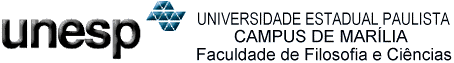 